
ՀԱՅԱՍՏԱՆԻ ՀԱՆՐԱՊԵՏՈՒԹՅԱՆ ՏԱՎՈՒՇԻ ՄԱՐԶԻ ԲԵՐԴ ՀԱՄԱՅՆՔ 
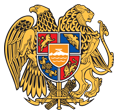 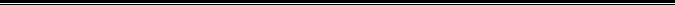 ԱՐՁԱՆԱԳՐՈՒԹՅՈՒՆ N 3
28 ԱՊՐԻԼԻ 2020թվական
ԱՎԱԳԱՆՈՒ ՀԵՐԹԱԿԱՆ ՆԻՍՏԻՀամայնքի ավագանու նիստին ներկա էին ավագանու 15 անդամներից 13-ը, բացակա էին` Վարդան Աբրահամյանը և Հայրիկ Ղազարյանը:Համայնքի ղեկավարի հրավերով ավագանու նիստին մասնակցում էին`
Սամվել Հովսեփյան, Արկադի Յամուկյան, Նելլի Օհանյան, Վահրամ Զարգարյան, Լորիս Միրզոյան, Արտաշես Մակինյան, Կարապետ ՉատյանՆիստը վարում էր  բերդ համայնքի ղեկավար` Հարություն ՄանուչարյանըՆիստը արձանագրում էր աշխատակազմի քարտուղար` Հասմիկ ՄելիքյանըԼսեցին
ԲԵՐԴ ՀԱՄԱՅՆՔԻ ԱՎԱԳԱՆՈՒ 2020ԹՎԱԿԱՆԻ ԱՊՐԻԼԻ 28-Ի ՀԵՐԹԱԿԱՆ ՆԻՍՏԻ ՕՐԱԿԱՐԳԸ ՀԱՍՏԱՏԵԼՈՒ ՄԱՍԻՆ /Զեկ. ՀԱՐՈՒԹՅՈՒՆ ՄԱՆՈՒՉԱՐՅԱՆ/Ղեկավարվելով <<Տեղական ինքնակառավարման մասին>> ՀՀ օրենքի 14-րդ հոդվածի 6-րդ մասի պահանջներովՀամայնքի ավագանին որոշում է՝  Հաստատել Բերդ համայնքի ավագանու նիստի հետևյալ օրակարգը.Բերդ համայնքի 2020 թվականի տեղական բյուջեի եկամտային և ծախսային մասերում փոփոխություններ կատարելու մասին: 
                                          /Զեկ.Ն.Օհանյան/Բերդ համայնքի ղեկավարի հաղորդումը 2020 թվականի տեղական բյուջեի 1-ին եռամսյակի ընթացքի մասին:
                                         /Զեկ.Ն.Օհանյան/Բերդ համայնքի 2019թ. բյուջեի կատարման տարեկան հաշվետվությունը հաստատելու մասին:
                                        /Զեկ.Ն.Օհանյան/Բերդ համայնքի բնակիչների անվամբ գրանցված փոխադրամիջոցի և շինությունների գույքահարկի տույժերը զեղչելու մասին:
                                        /Զեկ.Հ.Մանուչարյան/Տրանսպորտային միջոցները անվանափոխելու, հաշվառելու և անհատույց օգտագործման իրավունքով տրամադրելու մասին: 
                                        /Զեկ.Հ.Մանուչարյան/Գյուղատնտեսական նշանակության 11-010-0333-0112 ծածկագրով 0.48 հա մակերեսով արոտավայրը աճուրդով օտարելու մասին:
                                        /Զեկ.Վ.Գրիգորյան/ՀՀ աշխատանքի և սոցիալական հարցերի նախարարության աշխատակազմին վարձակալությամբ տարածք տրամադրելու մասին:
                                       /Զեկ.Վ.Գրիգորյան/ՀՀ  Տավուշի մարզի Բերդ համայնքի սեփականությունը հանդիսացող բնակելի տունը հողամասով Վարուժան Գառնիկի Մելիքյանին օտարելու մասին: 
                                       /Զեկ.Վ.Գրիգորյան/Գյուղատնտեսական նշանակության 11-002-0264-0001 ծածկագրով 0.4 հա մակերեսով վարելահողը աճուրդով օտարելու մասին:
                                        /Զեկ.Վ.Գրիգորյան/Բնակավայրերի բնակելի կառուցապատման հողամասերից 0.43202 հա մակերեսով, 11-030-0096-0011 ծածկագրով հողամասն աճուրդով օտարելու մասին: 
                                       /Զեկ.Վ.Գրիգորյան/Բնակավայրերի բնակելի կառուցապատման հողամասերից 0.04 հա մակերեսով, 11-002-0040-0059 ծածկագրով հողամասն աճուրդով օտարելու մասին: 
                                       /Զեկ.Վ.Գրիգորյան/Սոցիալապես անապահով և անօթևան մնացած ընտանիքներին դրամական օգնություն հատկացնելու մասին:             
                                       /Զեկ.Հ.Մանուչարյան/Բերդ համայնքի վարչական տարածքում գտնվող և համայնքային սեփականություն հանդիսացող ծառերը կտրելու թույլտվություն տալու մասին:
                                       /Զեկ.Հ.Մանուչարյան/Գյուղատնտեսական նշանակության 11-010-0403-0104 ծածկագրով 0.46 հա մակերեսով արոտավայրը աճուրդով օտարելու մասին:
                                        /Զեկ.Վ.Գրիգորյան/Արդյունաբերության, ընդերքօգտագործման և այլ արտադրական նշանակության, գյուղատնտեսական  արտադրական օբյեկտների՝ 11-010-0401-0029 ծածկագրով, 0.01716 հա ընդհանուր մակերեսով հողամասը աճուրդով օտարելու մասին:
                                        /Զեկ.Վ.Գրիգորյան/ՀՀ  Տավուշի մարզի Բերդ համայնքի սեփականությունը հանդիսացող արտադրամասը և պահակատունը հողամասով <<Տավուշ Տեքստիլ>> ՍՊԸ-ին օտարելու մասին: 
                                       /Զեկ.Վ.Գրիգորյան/ՀՀ Տավուշի մարզի Բերդ համայնքի Բերդ քաղաքի վարչական սահմանում գտնվող և որպես «ԱՆՀԱՅՏ» քաղաքացու սեփականություն փոխանցված գյուղատնտեսական նշանակության վարելահողերը համայնքային սեփականություն ճանաչելու մասին:
                                       /Զեկ.Վ.Գրիգորյան/ՀՀ կադաստրի կոմիտեին վարձակալությամբ տարածք տրամադրելու մասին:
                                       /Զեկ.Վ.Գրիգորյան/<<ՀՀ Տավուշի մարզի Բերդի թիվ 4 հիմնական դպրոց հանրակրթական ուսումնական հաստատություն>> պետական ոչ առևտրային կազմակերպությանը անհատույց օգտագործման տարածք տրամադրելու մասին:
                                       /Զեկ.Վ.Գրիգորյան/Բերդ համայնքի սեփականություն հանդիսացող գույքը՝ ալրաղացը, մրցույթային կարգով վարձակալությամբ տրամադրելու մասին:
                                       /Զեկ.Վ.Գրիգորյան/Արդյունաբերության, ընդերքօգտագործման և այլ արտադրական նշանակության, գյուղատնտեսական  արտադրական օբյեկտների՝ 11-010-0401-0029 ծածկագրով, 0.03423 հա մակերեսով և բնակավայրերի բնակելի կառուցապատման 11-046-0016-0025 ծածկագրով, 0.03577 հա մակերեսով հողամասերը աճուրդով օտարելու մասին:
                                        /Զեկ.Վ.Գրիգորյան/Գյուղատնտեսական նշանակության 11-031-0102-0031 ծածկագրով, 0.38 հա մակերեսով վարելահողը և 11-031-0111-0061 ծածկագրով, 0.3 հա մակերեսով արոտավայրը աճուրդով օտարելու մասին:
                                        /Զեկ.Վ.Գրիգորյան/<<Էլիմո>> ՍՊԸ-ին սեփականության իրավունքով պատկանող 11-002-0014-0045 ծածկագրով, 1.0 հա մակերեսով արդյունաբերության, ընդերքօգտագործման և այլ արտադրական նշանակության՝ արդյունաբերության օբյեկտների հողերի նպատակային նշանակության փոփոխությունը հաստատելու մասին: 
                                         /Զեկ.Վ.Գրիգորյան/Բնակավայրերի հասարակական կառուցապատման հողամասերից 0.02227 հա մակերեսով, 11-048-0029-0013 ծածկագրով հողամասը և կաթսայատան շենքը աճուրդով օտարելու մասին:
                                         /Զեկ.Վ.Գրիգորյան/Որոշումն ընդունված է. /որոշում N 11-Ա/Լսեցին
ԲԵՐԴ ՀԱՄԱՅՆՔԻ 2020 ԹՎԱԿԱՆԻ ՏԵՂԱԿԱՆ ԲՅՈՒՋԵԻ ԵԿԱՄՏԱՅԻՆ ԵՎ ԾԱԽՍԱՅԻՆ ՄԱՍԵՐՈՒՄ ՓՈՓՈԽՈՒԹՅՈՒՆՆԵՐ ԿԱՏԱՐԵԼՈՒ ՄԱՍԻՆ /Զեկ. ՆԵԼԼԻ ՕՀԱՆՅԱՆ/Ղեկավարվելով «Նորմատիվ իրավական ակտերի մասին» ՀՀ օրենքի 34-րդ հոդվածով, «Տեղական ինքնակառավարման մասին» ՀՀ օրենքի 18-րդ հոդվածի 1-ին մասի 5-րդ կետով և «ՀՀ բյուջետային համակարգի մասին» ՀՀ օրենքի 32-րդ հոդվածի պահանջներովՀամայնքի ավագանին որոշում է`Բերդ համայնքի 2020 թվականի տեղական բյուջեում կատարել հետևյալ փոփոխությունը.1.Համայնքի բյուջեի եկամտային և ծախսային մասերը ավելացնել՝  66359.7  հազար դրամի չափով, և հաստատել.ա) եկամուտների մասով՝                               1061561.8   հազար դրամ,
բ) ծախսերի մասով՝                                       1156523.7   հազար դրամ,
գ) դեֆիցիտի ծածկմանն ուղղված միջոցներ՝    94961.9  հազար դրամ:2.2020 թվականի բյուջեի եկամտային մասում <<Պետական բյուջեից ընթացիկ ծախսերի ֆինանսավորման նպատակով ստացվող այլ ընթացիկ դրամաշնորհ>>  տողը ավելացնել՝ 65902.2 հազար ՀՀ դրամով,պայմանավորված նվազագույն ամսական աշխատավարձի բարձրացմամբ: << Պետական բյուջեից տրամադրվող նպատակային հատկացումներ (սուբվենցիաներ) տողը ավելացնել՝ 379.9 հազար ՀՀ դրամով Բերդի զբաղվածության տարածքային կենտրոնի կողմից իրականացվող ծրագրի շրջանակներում, որպես  աշխատանքային փորձ ձեռք բերելու համար աջակցություն: <<Պետության կողմից տեղական ինքնակառավարման մարմիններին պատվիրակված լիազորությունների իրականացման ծախսերի ֆինանսավորման համար պետական բյուջեից ստացվող միջոցներ>> տողը ավելացնել՝ 77.6 հազար ՀՀ դրամով, համաձայն 02.03.2020թ. ՀՀ արդարադատության նախարարության հետ կնքված  թիվ-39 պայմանագրի:3.2020 թվականի բյուջեի ծախսային մասի <<Բերդ համայնքի վարչական բյուջեի պահուստային ֆոնդ>> տողը ավելացնել 50000.0 հազար ՀՀ դրամով նախատեսված լրացուցիչ ծախսեր ֆինանսավորման կամ չնախատաեսված ծախսերի կատարման համար: ա/Համայնքի բյուջեի <<Ընդահանուր բնույթի հանրային ծառայություններ>> /01.06.01.51/ ծախսերի կատարման նախահաշվի /4251/ տնտեսագիտական հոդվածը ավելավնել՝ 15902.2 հազար ՀՀ դրամով:բ/Համայնքի բյուջեի <<Ընդհանուր բնույթի ծառայություններ ՔԿԱԳ>> /01.03.01.51/ ծախսերի կատարման նախահաշվի /4214/ տնտեսագիտական հոդվածը ավելացնել 15.0 հազար ՀՀ դրամով, իսկ /4261/ հոդվածը ավելացնել 62.6 հազար ՀՀ դրամով:գ/Համայնքի բյուջեի <<Բերդի Ժիրայր Անանյանի անվան մշակույթի տուն>> /08.02.01.51/ ծախսերի կատարման նախահաշվի  /4111/ տնտեսագիտական հոդվածը ավելացնել 379.9 հազար ՀՀ դրամով:Որոշումն ընդունված է. /որոշում N 12-Ա/Լսեցին
ԲԵՐԴ ՀԱՄԱՅՆՔԻ ՂԵԿԱՎԱՐԻ ՀԱՂՈՐԴՈՒՄԸ 2020 ԹՎԱԿԱՆԻ ՏԵՂԱԿԱՆ ԲՅՈՒՋԵԻ 1-ԻՆ ԵՌԱՄՍՅԱԿԻ ԸՆԹԱՑՔԻ ՄԱՍԻՆ /Զեկ. ԿՈՍՏՅԱ ՍԱՐԳՍՅԱՆ/Ղեկավարվելով <<Տեղական ինքնակառավարման մասին>> ՀՀ օրենքի 38-րդ հոդվածի 1-ին մասի 1-ին կետովՀամայնքի ավագանին որոշում է՝Հաստատել համայնքի ղեկավարի հաղորդումը Բերդ համայնքի 2020 թվականի տեղական բյուջեի 1-ին եռամսյակի ընթացքի մասին՝ համաձայն 1 և 2 հավելվածների:Որոշումն ընդունված է. / որոշում N 13-Ա/Լսեցին
ԲԵՐԴ ՀԱՄԱՅՆՔԻ 2019թ. ԲՅՈՒՋԵԻ ԿԱՏԱՐՄԱՆ ՏԱՐԵԿԱՆ ՀԱՇՎԵՏՎՈՒԹՅՈՒՆԸ ՀԱՍՏԱՏԵԼՈՒ ՄԱՍԻՆ /Զեկ. ԿՈՍՏՅԱ ՍԱՐԳՍՅԱՆ/Ղեկավարվելով <<Տեղական ինքնակառավարման մասին>> ՀՀ օրենքի 18-րդ հոդվածի 1-ին  մասի 5-րդ կետով և 38-րդ հոդվածով 1-ին մասի 5-րդ կետովՀամայնքի  ավագանին  որոշում  է՝Հաստատել՝ Բերդ  համայնքի  ղեկավարի տարեկան հաշվետվությունը 2019 թվականի համայնքի բյուջեի կատարման մասին, համաձայն N 1 և N 2 հավելվածների:Որոշումն ընդունված է. / որոշում N 14-Ա/Լսեցին
ՀՀ ՏԱՎՈՒՇԻ ՄԱՐԶԻ ԲԵՐԴ ՀԱՄԱՅՆՔԻ ԲՆԱԿԻՉՆԵՐԻ ԱՆՎԱՄԲ ԳՐԱՆՑՎԱԾ ՓՈԽԱԴՐԱՄԻՋՈՑՆԵՐԻ ԵՎ ՇԻՆՈՒԹՅՈՒՆՆԵՐԻ ԳՈՒՅՔԱՀԱՐԿԻ ՏՈՒՅԺԵՐԸ ԶԵՂՉԵԼՈՒ ՄԱՍԻՆ /Զեկ. ՀԱՐՈՒԹՅՈՒՆ ՄԱՆՈՒՉԱՐՅԱՆ/Բերդ համայնքի տարբեր բնակավայրերի բնակիչներ դիմել են Բերդի համայնքապետարան, որ վճարել են իրենց կամ իրենց հարազատների անվամբ գրանցված գույքահարկի գծով առաջացած պարտքերը և խնդրել զեղչել առաջացած տույժերըՂեկավարվելով <<Գույքահարկի մասին>> ՀՀ օրենքի 15-րդ հոդվածի 3-րդ կետով և և ՀՀ կառավարության 2012 թվականի հունիսի 22-ի N 822-Ն որոշմամբ հաստատված կարգի 3-րդ մասի 1-ին կետով, 5-րդ, և 8-րդ մասերի պահանջներովՀամայնքի ավագանին որոշում է՝Սամվել Մխիթարյանի անվամբ գրացված OPEL FRONTERA 2.8TDI մակնիշի 210S927 պետհամարանիշով փոխադրամիջոցի գույքահարկի
գծով կատարել զեղչ,առաջացած տույժի 4231 ՀՀ դրամի չափով:Մարտուն Ասրյանի անվամբ գրացված ՎԱԶ 21043 մակնիշի 34RL345 պետհամարանիշով փոխադրամիջոցի գույքահարկի գծով կատարել զեղչ,առաջացած տույժի 9104 ՀՀ դրամի չափով:Տավուշ կաթ արտադրական Ս/Կ անվամբ գրացված GAZ 33027-418 մակնիշի 281LS59 պետհամարանիշով  փոխադրամիջոցի գույքահարկի գծով կատարել զեղչ,առաջացած տույժի 21389 ՀՀ դրամի չափով:Արմեն Հարությունյանի անվամբ գրացված 11-002-0029-0060-001 արտադրական նշանակության շինության գույքահարկի գծով կատարել զեղչ,առաջացած տույժի 9561 ՀՀ դրամի չափով:Համլետ Անանյանի անվամբ գրացված ԳԱԶ-66-01 մակնիշի 07UO212 պետհամարանիշով փոխադրամիջոցի գույքահարկի գծով կատարել զեղչ,առաջացած տույժի 6296 ՀՀ դրամի չափով:Արմեն Քոչարյանի անվամբ գրացված UAZ HUNTER մակնիշի 34MM991 պետհամարանիշով փոխադրամիջոցի գույքահարկի գծով կատարել զեղչ,առաջացած տույժի 2093 ՀՀ դրամի չափով:Որոշումն ընդունված է. / որոշում N 15-Ա/Լսեցին
ՏՐԱՆՍՊՈՐՏԱՅԻՆ ՄԻՋՈՑՆԵՐԸ ԱՆՎԱՆԱՓՈԽԵԼՈՒ, ՀԱՇՎԱՌԵԼՈՒ ԵՎ ԱՆՀԱՏՈՒՅՑ ՕԳՏԱԳՈՐԾՄԱՆ ԻՐԱՎՈՒՆՔՈՎ ՏՐԱՄԱԴՐԵԼՈՒ ՄԱՍԻՆ /Զեկ. ՀԱՐՈՒԹՅՈՒՆ ՄԱՆՈՒՉԱՐՅԱՆ/Ղեկավարվելով «Տեղական ինքնակառավարման մասին» ՀՀ օրենքի 18-րդ հոդվածի 1-ին մասի 21-րդ կետով «ՀՀ վարչատարածքային բաժանման մասին» ՀՀ օրենքում փոփոխություններ եւ լրացումներ կատարելու մասին 2017 թվականի հունիսի 9-ի ՀՀ օրենքի 1-ին հոդվածով և 18.53 հավելվածովՀամայնքի ավագանին որոշում է՝1.Տալ համաձայնություն նախկին Նորաշենի գյուղապետարանի անվամբ գրանցված UAZ 31512 մակնիշի, 088LL70 պետհամարանիշով տրանսպորտային միջոցը  և ZIL131 մակնիշի 087LL70 պետհամարանիշով տրանսպորտային միջոցը անվանափոխել Բերդ համայնքի անվամբ, իսկ տրանսպորտային միջոցների գույքային արժեքները թողնել անփոփոխ:2. Բերդ համայնքի սեփականության հանդիսացող բազմաֆունկցիոնալ էքսկավատորը CAT 426F2 մակնիշի,  2149LL պետհամարանիշով 38,880,000/ երեսունութ միլիոն ութ հարյուր ութսուն հազար/ ՀՀ դրամ արժեքով, անհատույց օգտագործման իրավունքով տրամադրել <<Բերդի կոմունալ ծառայություն>> համայնքային ոչ առևտրային կազմակերպությանը: 3.Կատարել տրանսպորտային միջոցների անվանափոխում հաշվառում ՀՀ ոստիկանության  «Ճանապարհային  ոստկանության» բաժանմունքում:Որոշումն ընդունված է. / որոշում N 16-Ա/Լսեցին
ԳՅՈՒՂԱՏՆՏԵՍԱԿԱՆ ՆՇԱՆԱԿՈՒԹՅԱՆ 11-010-0333-0112 ԾԱԾԿԱԳՐՈՎ 0.48 ՀԱ ՄԱԿԵՐԵՍՈՎ ԱՐՈՏԱՎԱՅՐԸ ԱՃՈՒՐԴՈՎ ՕՏԱՐԵԼՈՒ ՄԱՍԻՆ /Զեկ. ՎԱՂԱՐՇԱԿ ԳՐԻԳՈՐՅԱՆ/Ղեկավարվելով <<Տեղական  ինքնակառավարման  մասին>> ՀՀ օրենքի 18-րդ հոդվածի 1-ին մասի 21-րդ կետով հաշվի առնելով,որ նշված հողամասը ընդգրկված չէ հողային օրենսգրքի 60-րդ հոդվածով սահմանված հողամասերի կազմում, չի գտնվում ինժիներատրանսպորտային օբյեկտների օտարման կամ անվտանգության գոտիներում, չի սահմանափակում այլ անձանց իրավունքները և հիմք ընդունելով Բերդ համայնքի ղեկավարի առաջարկությունըՀամայնքի ավագանին որոշում է`1.Տալ համաձայնություն Տավուշի մարզի, Բերդ համայնքի, Այգեձոր գյուղի վարչական սահմաններում գտնվող համայնքային սեփականություն հանդիսացող գյուղատնտեսական նշանակության 0.48 հա մակերեսով արոտավայրը աճուրդով օտարելու համար, ծածկագիրը՝ 11-010-0333-0112:2.Մեկնարկային գինը սահմանել`200,000 ՀՀ դրամ:Որոշումն ընդունված է. / որոշում N 17-Ա/Լսեցին
ՀՀ ԱՇԽԱՏԱՆՔԻ ԵՎ ՍՈՑԻԱԼԱԿԱՆ ՀԱՐՑԵՐԻ ՆԱԽԱՐԱՐՈՒԹՅԱՆ ԱՇԽԱՏԱԿԱԶՄԻՆ ՎԱՐՁԱԿԱԼՈՒԹՅԱՄԲ ՏԱՐԱԾՔ ՏՐԱՄԱԴՐԵԼՈՒ ՄԱՍԻՆ /Զեկ. ՎԱՂԱՐՇԱԿ ԳՐԻԳՈՐՅԱՆ/Ղեկավարվելով <<Տեղական ինքնակառավարման մասին>> ՀՀ օրենքի 18-րդ հոդվածի 21-րդ կետով,ՀՀ քաղաքացիական օրենսգրքի 624-րդ հոդվածի դրույթներով, Բերդ համայնքի ավագանու 30 ապրիլի 2015թ. N 11-Ա որոշմամբ և հաշվի առնելով Բերդ համայնքի ղեկավարի առաջարկությունըՀամայնքի ավագանին որոշում է՝Բերդ համայնքի սեփականությունը հանդիսացող Լևոն Բեկի 5 հասցեում գտնվող վարչական շենքի 2-րդ հարկի N 13 սենյակը՝ 19.63 քմ մակերեսով, վարձակալությամբ, տարեկան 240000 ՀՀ դրամ վարձավճարով, որը մինչև 2019 թվականի դեկտեմբերի 13-ը տրամադրվել է ՀՀ աշխատանքի և սոցիալական հարցերի նախարարության աշխատակազմին՝ բժշկասոցիալական փորձաքննության աշխատանքներ իրականացնելու համար, կնքել համաձայնագիր  վարձակալության ժամկետը 1/մեկ/ տարով երկարաձգելու վերաբերյալ:Որոշումն ընդունված է. / որոշում N 18-Ա/Լսեցին
ՀՀ ՏԱՎՈՒՇԻ ՄԱՐԶԻ ԲԵՐԴ ՀԱՄԱՅՆՔԻ ՍԵՓԱԿԱՆՈՒԹՅՈՒՆԸ ՀԱՆԴԻՍԱՑՈՂ ԲՆԱԿԵԼԻ ՏՈՒՆԸ ՀՈՂԱՄԱՍՈՎ ՎԱՐՈՒԺԱՆ ԳԱՌՆԻԿԻ ՄԵԼԻՔՅԱՆԻՆ ՕՏԱՐԵԼՈՒ ՄԱՍԻՆ /Զեկ. ՎԱՂԱՐՇԱԿ ԳՐԻԳՈՐՅԱՆ/Ղեկավարվելով <<Տեղական ինքնակառավարման մասին>> ՀՀ օրենքի 18-րդ հոդվածի 1-ին մասի 21-րդ կետով, ՀՀ հողային օրենսգրքի 66-րդ հոդվածի 4-րդ կետով և ՀՀ կառավարության 18.05.2006թ. N 912-Ն որոշման 34-րդ կետով և 35-րդ կետի գ) ենթակետով,  հաշվի  առնելով, որ նշված կառույցը կառուցված չէ ՀՀ հողային օրենսգրքի 60-րդ հոդվածով սահմանված հողամասերի վրա, ինչպես նաև ինժեներատրանսպորտային  օբյեկտների  օտարման  կամ  անվտանգության  գոտիներում, կառուցված չէ քաղաքաշինական նորմերի ու կանոնների էական խախտումներով, չի առաջացնում հարկադիր սերվիտուտ պահանջելու իրավունք Համայնքի ավագանին որոշում է`1.Բերդ համայնքի վարչական սահմաններում գտնվող համայնքային սեփականություն հանդիսացող Տավուշի մարզի Բերդ համայնքի, Բերդ քաղաք, Տավուշեցու փողոց, 52 բնակելի տուն  հասցեում գտնվող 50.4 /հիսուն ամբողջ չորս տասնորդական/ ք.մ մակերեսով արտաքին չափերով և 44.32 /քառասունչորս ամբողջ երեսուներկու հարյուրերորդական/ք.մ մակերեսով ներքին չափերով բնակելի տունը՝  166320 /հարյուր վաթսունվեց հազար երեք հարյուր քսան/ ՀՀ դրամով  և նրա պահպանման ու սպասարկման 397.4/երեք հարյուր իննսունյոթ ամբողջ չորս տասնորդական/ ք.մ մակերեսով հողամասը՝ 321894 /երեք հարյուր քսանմեկ հազար ութ հարյուր իննսունչորս/ ՀՀ դրամ կադաստրային արժեքով ուղղակի վաճառքի ձևով օտարել՝ Վարուժան Գառնիկի Մելիքյանին:2. Օրենքով սահմանված կարգով կնքել անշարժ գույքի առուվաճառքի պայմանագիր:Որոշումն ընդունված է. / որոշում N 19-Ա/Լսեցին
ԳՅՈՒՂԱՏՆՏԵՍԱԿԱՆ ՆՇԱՆԱԿՈՒԹՅԱՆ 11-002-0264-0001 ԾԱԾԿԱԳՐՈՎ, 0.4 ՀԱ ՄԱԿԵՐԵՍՈՎ ՎԱՐԵԼԱՀՈՂԸ ԱՃՈՒՐԴՈՎ ՕՏԱՐԵԼՈՒ ՄԱՍԻՆ /Զեկ. ՎԱՂԱՐՇԱԿ ԳՐԻԳՈՐՅԱՆ/Ղեկավարվելով <<Տեղական  ինքնակառավարման  մասին>> ՀՀ օրենքի 18-րդ հոդվածի 1-ին մասի 21-րդ կետով հաշվի առնելով,որ նշված հողամասը ընդգրկված չէ հողային օրենսգրքի 60-րդ հոդվածով սահմանված հողամասերի կազմում, չի գտնվում ինժիներատրանսպորտային օբյեկտների օտարման կամ անվտանգության գոտիներում, չի սահմանափակում այլ անձանց իրավունքները և հիմք ընդունելով Բերդ համայնքի ղեկավարի առաջարկությունըՀամայնքի ավագանին որոշում է`1.Տալ համաձայնություն Տավուշի մարզի, Բերդ համայնքի, Բերդ քաղաքի վարչական սահմաններում գտնվող համայնքային սեփականություն հանդիսացող գյուղատնտեսական նշանակության 0.4 հա մակերեսով վարելահողը աճուրդով օտարելու համար, ծածկագիրը՝ 11-002-0264-0001:2.Մեկնարկային գինը սահմանել`380,000 ՀՀ դրամ:Որոշումն ընդունված է. / որոշում N 20-Ա/Լսեցին
ԲՆԱԿԱՎԱՅՐԵՐԻ ԲՆԱԿԵԼԻ ԿԱՌՈՒՑԱՊԱՏՄԱՆ ՀՈՂԱՄԱՍԵՐԻՑ 0.43202 հա ՄԱԿԵՐԵՍՈՎ 11-030-0096-0011 ԾԱԾԿԱԳՐՈՎ ՀՈՂԱՄԱՍՆ ԱՃՈՒՐԴՈՎ ՕՏԱՐԵԼՈՒ ՄԱՍԻՆ /Զեկ. ՎԱՂԱՐՇԱԿ ԳՐԻԳՈՐՅԱՆ/Ղեկավարվելով <<Տեղական  ինքնակառավարման  մասին>> ՀՀ օրենքի 18-րդ հոդվածի 1-ին մասի 21-րդ կետով հաշվի առնելով,որ նշված հողամասը ընդգրկված չէ հողային օրենսգրքի 60-րդ հոդվածով սահմանված հողամասերի կազմում, չի գտնվում ինժիներատրանսպորտային օբյեկտների օտարման կամ անվտանգության գոտիներում, չի սահմանափակում այլ անձանց իրավունքները և հիմք ընդունելով Բերդ համայնքի ղեկավարի առաջարկությունը Համայնքի ավագանին որոշում է`1.Տալ համաձայնություն Տավուշի մարզի, Բերդ համայնքի, Տավուշ գյուղ, 26-րդ փողոցի 21 հողամաս հասցեում գտնվող համայնքային սեփականություն հանդիսացող բնակավայրերի բնակելի կառուցապատման հողամասերից 0.43202 հա մակերեսով  հողամասն աճուրդով օտարելու համար, ծածկագիրը՝ 11-030-0096-0011:2.Մեկնարկային գինը սահմանել`627,000 ՀՀ դրամ:Որոշումն ընդունված է. / որոշում N 21-Ա/Լսեցին
ԲՆԱԿԱՎԱՅՐԵՐԻ ԲՆԱԿԵԼԻ ԿԱՌՈՒՑԱՊԱՏՄԱՆ ՀՈՂԱՄԱՍԵՐԻՑ 0.04 հա ՄԱԿԵՐԵՍՈՎ, 11-002-0040-0059 ԾԱԾԿԱԳՐՈՎ ՀՈՂԱՄԱՍՆ ԱՃՈՒՐԴՈՎ ՕՏԱՐԵԼՈՒ ՄԱՍԻՆ /Զեկ. ՎԱՂԱՐՇԱԿ ԳՐԻԳՈՐՅԱՆ/Ղեկավարվելով <<Տեղական  ինքնակառավարման  մասին>> ՀՀօրենքի 18-րդ հոդվածի 1-ին մասի 21-րդ կետով,  <<Նորմատիվ իրավական ակտերի մասին>> ՀՀ օրենքի 36-րդ հոդվածի 1-ին մասի 1-ին կետով և 37-րդ հոդվածի 1-ին մասով և հաշվի առնելով,որ նշված հողամասը ընդգրկված չէ հողային օրենսգրքի 60-րդ հոդվածով սահմանված հողամասերի կազմում, չի գտնվում ինժիներատրանսպորտային օբյեկտների օտարման կամ անվտանգության գոտիներում, չի սահմանափակում այլ անձանց իրավունքները և հիմք ընդունելով Բերդ համայնքի ղեկավարի առաջարկությունըՀամայնքի ավագանին որոշում է`1.Տալ համաձայնություն Տավուշի մարզի, Բերդ համայնքի, Բերդ քաղաքի, Խորենացու 101 հասցեում գտնվող համայնքային սեփականության բնակավայրերի բնակելի կառուցապատման հողամասերից 0.04 հա մակերեսով հողամասն աճուրդով օտարելու համար, ծածկագիրը`11-002-0040-0059:2.Մեկնարկային գինը սահմանել`330,000 ՀՀ դրամ:3.Ուժը կորցրած ճանաչել Բերդ համայնքի ավագանու 2019թվականի դեկտեմբերի 26-ի N 147-Ա որոշումը:Որոշումն ընդունված է. / որոշում N 22-Ա/Լսեցին
ՍՈՑԻԱԼԱՊԵՍ ԱՆԱՊԱՀՈՎ ԵՎ ԱՆՕԹԵՎԱՆ ՄՆԱՑԱԾ ԸՆՏԱՆԻՔՆԵՐԻՆ ԴՐԱՄԱԿԱՆ ՕԳՆՈՒԹՅՈՒՆ ՀԱՏԿԱՑՆԵԼՈՒ ՄԱՍԻՆ /Զեկ. ՀԱՐՈՒԹՅՈՒՆ ՄԱՆՈՒՉԱՐՅԱՆ/Ղեկավարվելով <<Տեղական ինքնակառավարման մասին>> ՀՀ օրենքի 18-րդ հոդվածի 1-ին մասի 7-րդ կետով և հիմք ընդունելով Բերդ համայնքի, Բերդ քաղաքի, Մաշտոցի 1 հասցեում հաշվառված Հերմինե Արամայիսի Ուդումյանի ընտանիքը  փաստացի մնացել է անօթևան, նրանք դիմել են համայնքապետարան վագոն տնակ գնելու հարցում իրենց օգնելու խնդրանքով: Հիմք ընդունելով նաև Տավուշ գյուղի վարչական ղեկավար Արթուր Հովհաննիսյանի զեկուցագիրը, որ Տավուշ գյուղի բնակչուհի Սոֆյա Մարալյանի ընտանիքը գտնվում է սոցիալապես ծանր վիճակում,իսկ ինքը ունի հոգեկան խնդիրներՀամայնքի ավագանին որոշում է՝1. Բերդ համայնքի, Բերդ քաղաքի, Մաշտոցի 1 հասցեում հաշվառված Հերմինե Արամայիսի Ուդումյանի ընտանիքի համար վագոն տնակ գնելու նպատակով հատկացնել 300,000/երեք հարյուր հազար/ ՀՀ դրամ օգնություն:2.Բավարարել Տավուշ գյուղի վարչական ղեկավար Արթուր Հովհաննիսյանի զեկուցագիրը և ՍոՖյա Սերյոժայի Մարալյանի ընտանիքին պատկանող բնակել տան վերանորոգման աշխատանքների իրականացնելու համար տրամադրել 300,000/երեք հարյուր հազար/ ՀՀ դրամ օգնություն:3.Բերդ համայնքի, Այգեձոր գյուղի 24.02.2020թ. վթարի հետևանքով տուժած ընտանիքներին հատկացնել 855,000/ութ հարյուր հիսունհինգ հազար/ ՀՀ դրամ օգնություն:4.Սույն որոշումը ուժի մեջ է մտնում ընդունման պահից:Որոշումն ընդունված է. / որոշում N 23-Ա/Լսեցին
ԲԵՐԴ ՀԱՄԱՅՆՔԻ ՍԵՓԱԿԱՆՈՒԹՅՈՒՆ ՀԱՆԴԻՍԱՑՈՂ ԳՈՒՅՔԸ՝ ԱԼՐԱՂԱՑԸ, ՄՐՑՈՒՅԹԱՅԻՆ ԿԱՐԳՈՎ ՎԱՐՁԱԿԱԼՈՒԹՅԱՄԲ ՏՐԱՄԱԴՐԵԼՈՒ ՄԱՍԻՆ /Զեկ. ՎԱՂԱՐՇԱԿ ԳՐԻԳՈՐՅԱՆ/Ղեկավարվելով <<Տեղական ինքնակառավարման մասին>> ՀՀ օրենքի 18-րդ հոդվածի 1-ին մասի 21-րդ կետովՀամայնքի ավագանին որոշում է`1.Տալ համաձայնություն Բերդ համայնքի սեփականություն հանդիսացող գույքը՝ ալրաղացը, մրցույթային կարգով, 30 տարի ժամկետով, տրամադրել վարձակալությամբ:Սահմանել, որ պայմանագիրը կնքելու պահից առաջիկա 1/մեկ/ տարվա ընթացքում գույքի շահագործումն իրականացվելու է առանց վարձավճարի և պարտադիր Պառավաքար բնակավայրի վարչական տարածքում, իսկ չշահագործելու դեպքում պայմանագիրը վաղաժամկետ դադարեցնել և գույքը համայնքին հանձնել սարքին վիճակում:2.Ամսական վարձավճարի մեկնարկային գինը սահմանել 10,000 ՀՀ դրամ:Որոշումն ընդունված է. / որոշում N 31-Ա/Լսեցին
ԱՐԴՅՈՒՆԱԲԵՐՈՒԹՅԱՆ,ԸՆԴԵՐՔՕԳՏԱԳՈՐԾՄԱՆ ԵՎ ԱՅԼ ԱՐՏԱԴՐԱԿԱՆ ՆՇԱՆԱԿՈՒԹՅԱՆ, ԳՅՈՒՂԱՏՆՏԵՍԱԿԱՆ ԱՐՏԱԴՐԱԿԱՆ ՕԲՅԵԿՏՆԵՐԻ 11-046-0016-0024 ԾԱԾԿԱԳՐՈՎ, 0.03423 ՀԱ ՄԱԿԵՐԵՍՈՎ ԵՎ ԲՆԱԿԱՎԱՅՐԵՐԻ ԲՆԱԿԵԼԻ ԿԱՌՈՒՑԱՊԱՏՄԱՆ 11-046-0016-0025 ԾԱԾԿԱԳՐՈՎ 0.03577 ՀԱ ՄԱԿԵՐԵՍՈՎ ՀՈՂԱՄԱՍԵՐԸ ԱՃՈՒՐԴՈՎ ՕՏԱՐԵԼՈՒ ՄԱՍԻՆ /Զեկ. ՎԱՂԱՐՇԱԿ ԳՐԻԳՈՐՅԱՆ/Ղեկավարվելով <<Տեղական  ինքնակառավարման  մասին>> ՀՀ օրենքի 18-րդ հոդվածի 1-ին մասի 21-րդ կետով հաշվի առնելով,որ նշված հողամասը ընդգրկված չէ հողային օրենսգրքի 60-րդ հոդվածով սահմանված հողամասերի կազմում, չի գտնվում ինժիներատրանսպորտային օբյեկտների օտարման կամ անվտանգության գոտիներում, չի սահմանափակում այլ անձանց իրավունքները և հիմք ընդունելով Բերդ համայնքի ղեկավարի առաջարկությունըՀամայնքի ավագանին որոշում է`1.Տալ համաձայնություն Տավուշի մարզի, Բերդ համայնքի, Նավուր գյուղի 1-ին փողոց, 4-րդ նրբանցք, 1-ին փակուղի  4 հողամաս հասցեում գտնվող համայնքային սեփականություն հանդիսացող արդյունաբերության, ընդերքօգտագործման և այլ արտադրական նշանակության, գյուղատնտեսական արտադրական օբյեկտների՝ 11-046-0016-0024 ծածկագրով, 0.03423 հա մակերեսով և բնակավայրերի բնակելի կառուցապատման 11-046-0016-0025 ծածկագրով, 0.03577 հա մակերեսով հողամասերը աճուրդով օտարելու համար:2.Մեկնարկային գինը սահմանել`102,000/մեկ հարյուր երկու հազար/ ՀՀ դրամ:Որոշումն ընդունված է. / որոշում N 32-Ա/Լսեցին
ԳՅՈՒՂԱՏՆՏԵՍԱԿԱՆ ՆՇԱՆԱԿՈՒԹՅԱՆ 11-031-0102-0031 ԾԱԾԿԱԳՐՈՎ, 0.38 ՀԱ ՄԱԿԵՐԵՍՈՎ ՎԱՐԵԼԱՀՈՂԸ ԵՎ 11-031-0111-0061 ԾԱԾԿԱԳՐՈՎ 0.3 ՀԱ ՄԱԿԵՐԵՍՈՎ ԱՐՈՏԱՎԱՅՐԸ ԱՃՈՒՐԴՈՎ ՕՏԱՐԵԼՈՒ ՄԱՍԻՆ /Զեկ. ՎԱՂԱՐՇԱԿ ԳՐԻԳՈՐՅԱՆ/Ղեկավարվելով <<Տեղական  ինքնակառավարման  մասին>> ՀՀ օրենքի 18-րդ հոդվածի 1-ին մասի 21-րդ կետով հաշվի առնելով,որ նշված հողամասը ընդգրկված չէ հողային օրենսգրքի 60-րդ հոդվածով սահմանված հողամասերի կազմում, չի գտնվում ինժիներատրանսպորտային օբյեկտների օտարման կամ անվտանգության գոտիներում, չի սահմանափակում այլ անձանց իրավունքները և հիմք ընդունելով Բերդ համայնքի ղեկավարի առաջարկությունըՀամայնքի ավագանին որոշում է`1.Տալ համաձայնություն Տավուշի մարզի, Բերդ համայնքի, Իծաքար գյուղի վարչական սահմաններում գտնվող համայնքային սեփականություն հանդիսացող գյուղատնտեսական նշանակության 11-031-0102-0031 ծածկագրով, 0.38 հա մակերեսով վարելահողը՝ 312000/երեք հարյուր տասներկու հազար/ ՀՀ դրամ մեկնարկային գնով և գյուղատնտեսական նշանակության 11-031-0111-0061 ծածկագրով, 0.3 հա մակերեսով արոտավայրը՝45000/քառասունհինգ հազար/ ՀՀ դրամ մեկնարկային գնով աճուրդով օտարելու համար:2.Մեկնարկային գինը սահմանել`357,000/երեք հարյուր հիսունյոթ հազար/ ՀՀ դրամ:Որոշումն ընդունված է. / որոշում N 33-Ա/Լսեցին
&lt;&lt;ԷԼԻՄՈ&gt;&gt; ՍՊԸ-ին ՍԵՓԱԿԱՆՈՒԹՅԱՆ ԻՐԱՎՈՒՆՔՈՎ ՊԱՏԿԱՆՈՂ 11-002-0014-0045 ԾԱԾԿԱԳՐՈՎ,1.0 ՀԱ ՄԱԿԵՐԵՍՈՎ ԱՐԴՅՈՒՆԱԲԵՐՈՒԹՅԱՆ,ԸՆԴԵՐՔՕԳՏԱԳՈՐԾՄԱՆ ԵՎ ԱՅԼ ԱՐՏԱԴՐԱԿԱՆ ՆՇԱՆԱԿՈՒԹՅԱՆ՝ ԱՐԴՅՈՒՆԱԲԵՐԱԿԱՆ ՕԲՅԵԿՏՆԵՐԻ ՀՈՂԵՐԻ ՆՊԱՏԱԿԱՅԻՆ ՆՇԱՆԱԿՈՒԹՅԱՆ ՓՈՓՈԽՈՒԹՅՈՒՆԸ ՀԱՍՏԱՏԵԼՈՒ ՄԱՍԻՆ /Զեկ. ՎԱՂԱՐՇԱԿ ԳՐԻԳՈՐՅԱՆ/Հիմք ընդունելով ՀՀ վարչապետի 2009թ. դեկտեմբերի 22-ի N 1064 որոշմամբ ստեղծված ՀՀ համայնքներ քաղաքաշինական ծրագրային փաստաթղթերի մշակման աշխատանքներն համակարգող միջգերատեսչական հանձնաժողովի 2020թ. մարտի 11-ի N1/փ-22 եզրակացությունը  և <<Տեղական ինքնակառավարման մասին>> ՀՀ օրենքի 18-րդ հոդվածի 1-ին մասի 31-րդ կետի պահանջներովՀամայնքի ավագանին որոշում է՝1.Հաստատել <<Էլիմո>> ՍՊԸ-ին սեփականության իրավունքով պատկանող 1.0 հա մակերեսով՝ 11-002-0014-0045 ծածկագրով, արդյունաբերության,  ընդերքօգտագործման և այլ արտադրական նշանակության՝ արդյունաբերության օբյեկտների հողերի նպատակային նշանակության փոփոխությունը, որպես բնակավայրերի նպատակային նշանակության հասարակական կառուցապատման հողերի:2. <<Քաղաքաշինության մասին>> ՀՀ օրենքի 143 հոդվածի 14-րդ և 30-րդ մասերով սահմանված կարգով հողամասի նպատակային նշանակության փոփոխությունը պետական գրանցում ստանալուց հետո ընդգրկել համայնքի հողային ֆոնդի տարեկան ընթացիկ հաշվառման տվյալներում, համայնքի հողային հաշվեկշռում, արտացոլել համայնքի ընթացիկ քաղաքաշինական քարտեզում:3. Սույն որոշումն ուժի մեջ է մտնում պաշտոնական հրապարակման օրվան հաջորդող օրվանից:Որոշումն ընդունված է. / որոշում N 34-Ա/Լսեցին
ԲԵՐԴ ՀԱՄԱՅՆՔԻ ՎԱՐՉԱԿԱՆ ՏԱՐԱԾՔՈՒՄ ԳՏՆՎՈՂ ԵՎ ՀԱՄԱՅՆՔԱՅԻՆ ՍԵՓԱԿԱՆՈՒԹՅՈՒՆ ՀԱՆԴԻՍԱՑՈՂ ԾԱՌԵՐԸ ԿՏՐԵԼՈՒ ԹՈՒՅԼՏՎՈՒԹՅՈՒՆ ՏԱԼՈՒ ՄԱՍԻՆ /Զեկ. ՀԱՐՈՒԹՅՈՒՆ ՄԱՆՈՒՉԱՐՅԱՆ/Ղեկավարվելով <<Տեղական ինքնակառավարման մասին>> ՀՀ օրենքի 18-րդ  հոդվածի 1-ին մասի 42-րդ կետով,հիմք ընդունելով նաև ՀՀ բնապահպանության և ընդերքի տեսչական մարմնի Տավուշի տարածքային բաժնի թիվ 034 մասնագիտական եզրակացությունը,  ՀՀ Սահմանադրության 183-րդ հոդվածի 1-ին 2-րդ և 3-րդ մասերով, ՀՀ Հողային օրենսգրքի 56-րդ հողվածի 5-րդ կետով, ՀՀ Քաղաքացիական օրենսգրքի 202-րդ հողվածի 3-րդ մասով՝ հողամասի սեփականատերն իրավունք ունի օգտագործելու այն ամենը, ինչը գտնվում է իր հողամասի մակերեսին և դրա տակ, եթե այլ բան նախատեսված չէ օրենքով ու չի խախտում այլ անձանց իրավունքներըՀամայնքի ավագանին որոշում է՝1. Բնակիչների և համայնքային գույքի պահպանան անվտանգության նկատառումներից ելնելով, տալ համաձայնություն Բերդ համայնքի վարչական տարածքում գտնվող  և համայնքային սեփականություն համարվող ծառերը կտրելու համար:2.Սույն որոշումն ուժի մեջ է մտնում պաշտոնական հրապարակման օրվան հաջորդող օրից: Որոշումն ընդունված է. / որոշում N 24-Ա/Լսեցին
ԲՆԱԿԱՎԱՅՐԵՐԻ ՀԱՍԱՐԱԿԱԿԱՆ ԿԱՌՈՒՑԱՊԱՏՄԱՆ ՀՈՂԱՄԱՍԵՐԻՑ 0.02227 հա ՄԱԿԵՐԵՍՈՎ, 11-048-0029-0013 ԾԱԾԿԱԳՐՈՎ ՀՈՂԱՄԱՍԸ ԵՎ ԿԱԹՍԱՅԱՏԱՆ ՇԵՆՔԸ ԱՃՈՒՐԴՈՎ ՕՏԱՐԵԼՈՒ ՄԱՍԻՆ /Զեկ. ՎԱՂԱՐՇԱԿ ԳՐԻԳՈՐՅԱՆ/Ղեկավարվելով <<Տեղական  ինքնակառավարման  մասին>> ՀՀօրենքի 18-րդ հոդվածի 1-ին մասի 21-րդ կետով,  <<Նորմատիվ իրավական ակտերի մասին>> ՀՀ օրենքի 36-րդ հոդվածի 1-ին մասի 1-ին կետով և 37-րդ հոդվածի 1-ին մասով և հաշվի առնելով,որ նշված հողամասը ընդգրկված չէ հողային օրենսգրքի 60-րդ հոդվածով սահմանված հողամասերի կազմում, չի գտնվում ինժիներատրանսպորտային օբյեկտների օտարման կամ անվտանգության գոտիներում, չի սահմանափակում այլ անձանց իրավունքները և հիմք ընդունելով Բերդ համայնքի ղեկավարի առաջարկությունըՀամայնքի ավագանին որոշում է`1.Տալ համաձայնություն Տավուշի մարզի, Բերդ համայնքի, Նորաշեն գյուղի 3-րդ փողոց, 1-ին փակուղի 7/1 հասցեում գտնվող համայնքային սեփականություն հանդիսացող  բնակավայրերի հասարակական կառուցապատման հողամասերից 0.02227 հա մակերեսով, 11-048-0029-0013 ծածկագրով հողամասը և 28.52ք.մ մակերեսով կաթսայատան շենքը աճուրդով օտարելու համար:2.Մեկնարկային գինը սահմանել`300,000/երեք հարյուր հազար/ ՀՀ դրամ:Որոշումն ընդունված է. /որոշում N 35-Ա/Լսեցին
ԳՅՈՒՂԱՏՆՏԵՍԱԿԱՆ ՆՇԱՆԱԿՈՒԹՅԱՆ 11-010-0403-0104 ԾԱԾԿԱԳՐՈՎ, 0.46 ՀԱ ՄԱԿԵՐԵՍՈՎ ԱՐՈՏԱՎԱՅՐԸ ԱՃՈՒՐԴՈՎ ՕՏԱՐԵԼՈՒ ՄԱՍԻՆ /Զեկ. ՎԱՂԱՐՇԱԿ ԳՐԻԳՈՐՅԱՆ/Ղեկավարվելով <<Տեղական  ինքնակառավարման  մասին>> ՀՀ օրենքի 18-րդ հոդվածի 1-ին մասի 21-րդ կետով հաշվի առնելով,որ նշված հողամասը ընդգրկված չէ հողային օրենսգրքի 60-րդ հոդվածով սահմանված հողամասերի կազմում, չի գտնվում ինժիներատրանսպորտային օբյեկտների օտարման կամ անվտանգության գոտիներում, չի սահմանափակում այլ անձանց իրավունքները և հիմք ընդունելով Բերդ համայնքի ղեկավարի առաջարկությունըՀամայնքի ավագանին որոշում է`1.Տալ համաձայնություն Տավուշի մարզի, Բերդ համայնքի, Այգեձոր գյուղի վարչական սահմաններում գտնվող համայնքային սեփականություն հանդիսացող գյուղատնտեսական նշանակության 0.46 հա մակերեսով արոտավայրը աճուրդով օտարելու համար, ծածկագիրը՝ 11-010-0403-0104:2.Մեկնարկային գինը սահմանել`200,000 ՀՀ դրամ:Մինչև հարցի քննարկումը Կոլյա Մակարյանը նշեց, որ եթե հնարավոր է հարցի քննարկումը տեղափոխել հաջորդ նիստի, քանի որ առկա է վիճաբանական հարց: Ավագանու մնացած անդամները առաջարկեցին հարցի քննարկումը տեղափոխել մի փոքր ուշ, շահագրգիռ կողմերին լսել առանձին-առանձին:Հարցը չտեղափոխել այլ նիստի, որոշում կայացնել այսօրվա նիստում/քննարկման ողջ ընթաքը  առկա է տեսանյութում/:Որոշումն ընդունված է. /կցվում է որոշում N 28-Ա/Լսեցին
ԱՐԴՅՈՒՆԱԲԵՐՈՒԹՅԱՆ,ԸՆԴԵՐՔՕԳՏԱԳՈՐԾՄԱՆ ԵՎ ԱՅԼ ԱՐՏԱԴՐԱԿԱՆ ՆՇԱՆԱԿՈՒԹՅԱՆ, ԳՅՈՒՂԱՏՆՏԵՍԱԿԱՆ ԱՐՏԱԴՐԱԿԱՆ ՕԲՅԵԿՏՆԵՐԻ 11-010-0401-0029 ԾԱԾԿԱԳՐՈՎ, 0.01716 ՀԱ ՄԱԿԵՐԵՍՈՎ ՀՈՂԱՄԱՍԸ ԱՃՈՒՐԴՈՎ ՕՏԱՐԵԼՈՒ ՄԱՍԻՆ /Զեկ. ՎԱՂԱՐՇԱԿ ԳՐԻԳՈՐՅԱՆ/Ղեկավարվելով <<Տեղական  ինքնակառավարման  մասին>> ՀՀ օրենքի 18-րդ հոդվածի 1-ին մասի 21-րդ կետով հաշվի առնելով,որ նշված հողամասը ընդգրկված չէ հողային օրենսգրքի 60-րդ հոդվածով սահմանված հողամասերի կազմում, չի գտնվում ինժիներատրանսպորտային օբյեկտների օտարման կամ անվտանգության գոտիներում, չի սահմանափակում այլ անձանց իրավունքները և հիմք ընդունելով Բերդ համայնքի ղեկավարի առաջարկությունըՀամայնքի ավագանին որոշում է`1.Տալ համաձայնություն Տավուշի մարզի, Բերդ համայնքի, Այգեձոր գյուղի 12 փողոց, 14/1 հողամաս հասցեում գտնվող համայնքային սեփականություն հանդիսացող արդյունաբերության, ընդերքօգտագործման և այլ արտադրական նշանակության, գյուղատնտեսական  արտադրական օբյեկտների՝ 11-010-0401-0029 ծածկագրով, 0.01716 հա ընդհանուր մակերեսով հողամասը աճուրդով օտարելու համար:2.Մեկնարկային գինը սահմանել`50,000 ՀՀ դրամ:Որոշումն ընդունված է. / որոշում N 25-Ա/Լսեցին
ՀՀ ՏԱՎՈՒՇԻ ՄԱՐԶԻ ԲԵՐԴ ՀԱՄԱՅՆՔԻ ՍԵՓԱԿԱՆՈՒԹՅՈՒՆԸ ՀԱՆԴԻՍԱՑՈՂ ԱՐՏԱԴՐԱՄԱՍԸ ԵՎ ՊԱՀԱԿԱՏՈՒՆԸ ՀՈՂԱՄԱՍՈՎ &lt;&lt;ՏԱՎՈՒՇ ՏԵՔՍՏԻԼ&gt;&gt; ՍՊԸ-ԻՆ ՕՏԱՐԵԼՈՒ ՄԱՍԻՆ /Զեկ. ՎԱՂԱՐՇԱԿ ԳՐԻԳՈՐՅԱՆ/Ղեկավարվելով <<Տեղական ինքնակառավարման մասին>> ՀՀ օրենքի 18-րդ հոդվածի 1-ին մասի 21-րդ կետով, ՀՀ հողային օրենսգրքի 66-րդ հոդվածի 4-րդ կետով և ՀՀ կառավարության 18.05.2006թ. N 912-Ն որոշման 34-րդ կետով և 35-րդ կետի գ) ենթակետով,  հաշվի  առնելով, որ նշված կառույցը կառուցված չէ ՀՀ հողային օրենսգրքի 60-րդ հոդվածով սահմանված հողամասերի վրա, ինչպես նաև ինժեներատրանսպորտային  օբյեկտների  օտարման  կամ  անվտանգության  գոտիներում, կառուցված չէ քաղաքաշինական նորմերի ու կանոնների էական խախտումներով, չի առաջացնում հարկադիր սերվիտուտ պահանջելու իրավունք Համայնքի ավագանին որոշում է`1.Բերդ համայնքի վարչական սահմաններում գտնվող համայնքային սեփականություն հանդիսացող Տավուշի մարզ, Բերդ համայնքի, Պառավաքար գյուղ 1 փողոց թիվ  15/1  հասցեում գտնվող 504.55 /հինգ հարյուր չորս ամբողջ հիսունհինգ հարյուրերորդական/ ք.մ մակերեսով արտաքին չափերով և 454.13 /չորս հարյուր հիսունչորս ամբողջ տասներեք հարյուրերորդական/ք.մ մակերեսով ներքին չափերով արտադրամասը՝  353185 /երեք հարյուր հիսուներեք հազար հարյուր ութսունհինգ/ ՀՀ դրամով  և 39.69/երեսունինը ամբողջ վաթսունինը հարյուրերորդական/ ք.մ մակերեսով արտաքին չափերով:Պահակատունը՝ 28.6/քսանութ ամբողջ վեց տասնորդական/ ք.մ մակերեսով ներքին չափերով,27783/քսանյոթ հազար յոթ հարյուր ութսուներեք/ ՀՀ դրամով և նրա պահպանման ու սպասարկման 9713.9/ինը հազար յոթ հարյուր տասներեք ամբողջ ինը տասնորդական/ ք.մ մակերեսով հողամասը՝ 2484121 /երկու միլիոն չորս հարյուր ութսունչորս հազար հարյուր քսանմեկ/ ՀՀ դրամ կադաստրային արժեքով ուղղակի վաճառքի ձևով օտարել՝ <<Տավուշ Տեքստիլ>>ՍՊԸ-ին:2. Օրենքով սահմանված կարգով կնքել անշարժ գույքի առուվաճառքի պայմանագիր:Որոշումն ընդունված է. / որոշում N 26-Ա/Լսեցին
ՀՀ ՏԱՎՈՒՇԻ ՄԱՐԶԻ ԲԵՐԴ ՀԱՄԱՅՆՔԻ ԲԵՐԴ ՔԱՂԱՔԻ ՎԱՐՉԱԿԱՆ ՍԱՀՄԱՆՈՒՄ ԳՏՆՎՈՂ ԵՎ ՈՐՊԵՍ &#171;ԱՆՀԱՅՏ&#187; ՔԱՂԱՔԱՑՈՒ ՍԵՓԱԿԱՆՈՒԹՅՈՒՆ ՓՈԽԱՆՑՎԱԾ ԳՅՈՒՂԱՏՆՏԵՍԱԿԱՆ ՆՇԱՆԱԿՈՒԹՅԱՆ ՎԱՐԵԼԱՀՈՂԵՐԸ ՀԱՄԱՅՆՔԱՅԻՆ ՍԵՓԱԿԱՆՈՒԹՅՈՒՆ ՃԱՆԱՉԵԼՈՒ ՄԱՍԻՆ /Զեկ. ՎԱՂԱՐՇԱԿ ԳՐԻԳՈՐՅԱՆ/Ղեկավարվելով «Տեղական ինքնակառավարման մասին» ՀՀ օրենքի 18-րդ հոդվածի 1-ին մասի 42-րդ կետով, ՀՀ կառավարությանն առընթեր անշարժ գույքի կադաստրի պետական կոմիտեի նախագահի 2010 թվականի հունիսի 1-ի N186-Ն հրամանի հավելվածի 9-րդ կետի 5-րդ ենթակետով, և  հիմք ընդունելով համայնքի ղեկավարի առաջարկությունը Համայնքի ավագանին որոշում է՝1.ՀՀ Տավուշի մարզի Բերդ համայնքի, Բերդ քաղաքի վարչական սահմաններում գտնվող, որպես «անհայտ» քաղաքացու սեփականություն փոխանցված՝  11-002-0209-0006  ծածկագրով, 0.194 հա մակերեսով,11-002-0209-0007 ծածկագրով, 0.057 հա մակերեսով և 11-002-0209-0008 ծածկագրով, 0.191 հա մակերեսով գյուղատնտեսականնշանակության վարելահողերը, որոնց նկատմամբ գոյություն չունեն, որևէ իրավունք հաստատող փաստաթղթեր՝ ճանաչել համայնքային սեփականություն:2.Համայնքի ղեկավարին` ապահովել սույն որոշումից բխող անհրաժեշտ գործառույթների իրականացումը:Որոշումն ընդունված է. /կցվում է որոշում N 27-Ա/Լսեցին
ՀՀ ԿԱԴԱՍՏՐԻ ԿՈՄԻՏԵԻՆ ՎԱՐՁԱԿԱԼՈՒԹՅԱՄԲ ՏԱՐԱԾՔ ՏՐԱՄԱԴՐԵԼՈՒ ՄԱՍԻՆ /Զեկ. ՎԱՂԱՐՇԱԿ ԳՐԻԳՈՐՅԱՆ/Ղեկավարվելով <<Տեղական ինքնակառավարման մասին>> ՀՀ օրենքի 18-րդ հոդվածի 21-րդ կետով,ՀՀ քաղաքացիական օրենսգրքի 624-րդ հոդվածի դրույթներով, Բերդ համայնքի ավագանու 22 դեկտեմբերի 2017թ. N 17-Ա որոշմամբ և հաշվի առնելով Բերդ համայնքի ղեկավարի առաջարկությունըՀամայնքի ավագանին որոշում է՝Բերդ համայնքի սեփականությունը հանդիսացող Լևոն Բեկի 5 հասցեում գտնվող վարչական շենքի 4-րդ հարկի N 18 սենյակը՝ 19.2քմ մակերեսով, N 19 սենյակը՝ 6.46քմ մակերեսով, N 20 սենյակը՝ 12.71քմ մակերեսով, N 21 սենյակը՝ 20.16քմ մակերեսով, վարձակալությամբ, տարեկան 702360/յոթ հարյուր երկու հազար երեք հարյուր վաթսուն/ ՀՀ դրամ վարձավճարով, որը մինչև 2020 թվականի մարտի 20-ը տրամադրվել է ՀՀ կադաստրի կոմիտեին՝ «Բերդ» սպասարկման գրասենյակի աշխատանքներն իրականացնելու համար, կնքել համաձայնագիր  վարձակալության ժամկետը 5/տարով/ տարով երկարաձգելու վերաբերյալ:Որոշումն ընդունված է. / որոշում N 29-Ա/Լսեցին
&lt;&lt;ՀՀ ՏԱՎՈՒՇԻ ՄԱՐԶԻ ԲԵՐԴԻ ԹԻՎ 4 ՀԻՄՆԱԿԱՆ ԴՊՐՈՑ ՀԱՆՐԱԿՐԹԱԿԱՆ ՈՒՍՈՒՄՆԱԿԱՆ ՀԱՍՏԱՏՈՒԹՅՈՒՆ&gt;&gt; ՊԵՏԱԿԱՆ ՈՉ ԱՌԵՎՏՐԱՅԻՆ ԿԱԶՄԱԿԵՐՊՈՒԹՅԱՆԸ ԱՆՀԱՏՈՒՅՑ ՕԳՏԱԳՈՐԾՄԱՆ ՏԱՐԱԾՔ ՏՐԱՄԱԴՐԵԼՈՒ ՄԱՍԻՆ /Զեկ. ՎԱՂԱՐՇԱԿ ԳՐԻԳՈՐՅԱՆ/Ղեկավարվելով <<Տեղական ինքնակառավարման մասին>> ՀՀ օրենքի 18-րդ հոդվածի 21-րդ կետով և հաշվի առնելով Բերդ համայնքի ղեկավարի առաջարկությունըՀամայնքի ավագանին որոշում է՝ՀՀ Տավուշի մարզի Բերդ համայնքի սեփականություն հանդիսացող Բերդ համայնք, Բերդ քաղաք, Ն.Ստեփանյան փողոց 13 հասցեում գտնվող մանկապարտեզի շենքի մի մասը անհատույց օգտագործման՝ 1313.5 ք.մ. մակերեսով, որը մինչև 2019 թվականի դեկտեմբերի 05-ը տրամադրվել է <<ՀՀ Տավուշի մարզի Բերդի թիվ 4 հիմնական դպրոց հանրակրթական ուսումնական հաստատություն>> պետական ոչ առևտրային կազմակերպությանը՝ դպրոցի գործունեությունն իրականացնելու համար, կնքել համաձայնագիր, տարածքի անհատույց օգտագործման ժամկետը 5/հինգ/ տարով երկարաձգելու վերաբերյալ:Որոշումն ընդունված է. / որոշում N 30-Ա/
Բերդ համայնքի ղեկավար

ՀԱՐՈՒԹՅՈՒՆ ՄԱՆՈՒՉԱՐՅԱՆ________________Նիստն արձանագրեց`  Հասմիկ Մելիքյանը _____________________Կողմ-11Դեմ-0Ձեռնպահ-0Կողմ-13Դեմ-0Ձեռնպահ-0Կողմ-11Դեմ-0Ձեռնպահ-0Կողմ-12Դեմ-0Ձեռնպահ-1Կողմ-13Դեմ-0Ձեռնպահ-0Կողմ-13Դեմ-0Ձեռնպահ-0Կողմ-13Դեմ-0Ձեռնպահ-0Կողմ-13Դեմ-0Ձեռնպահ-0Կողմ-13Դեմ-0Ձեռնպահ-0Կողմ-13Դեմ-0Ձեռնպահ-0Կողմ-13Դեմ-0Ձեռնպահ-0Կողմ-13Դեմ-0Ձեռնպահ-0Կողմ-13Դեմ-0Ձեռնպահ-0Կողմ-10Դեմ-0Ձեռնպահ-0Կողմ-10Դեմ-0Ձեռնպահ-0Կողմ-9Դեմ-0Ձեռնպահ-0Կողմ-9Դեմ-0Ձեռնպահ-0Կողմ-13Դեմ-0Ձեռնպահ-0Կողմ-9Դեմ-0Ձեռնպահ-0Կողմ-10Դեմ-0Ձեռնպահ-0Կողմ-13Դեմ-0Ձեռնպահ-0Կողմ-13Դեմ-0Ձեռնպահ-0Կողմ-13Դեմ-0Ձեռնպահ-0Կողմ-10Դեմ-0Ձեռնպահ-0Կողմ-10Դեմ-0Ձեռնպահ-0 Ավագանու անդամներ
ՀԱՄԱՅԱԿ ԱԴԱՄՅԱՆ________________ԳԱԳԻԿ ԱՍՐՅԱՆ________________ԱՆՆԱ ԱՎԱԼՅԱՆ________________ԳԱԳԻԿ ԴԱԼԼԱՔՅԱՆ________________ՀԱՅԿ ՂԱՎԱԼՅԱՆ________________ԿՈԼՅԱ ՄԱԿԱՐՅԱՆ________________ՍԱՐԳԻՍ ՄԱՐԳԱՐՅԱՆ________________ԱՇՈՏ ՄԵԼԻՔՅԱՆ________________ԱՐՏՈՒՐ ՆԵՐՍԻՍՅԱՆ________________ԱՐՏԱԿ ՊՈՂՈՍՅԱՆ________________ԱՐՏՅՈՄ ՊՈՂՈՍՅԱՆ________________ԱՐԹՈՒՐ ՍԱՖԱՐՅԱՆ________________ՎԱՀՐԱՄ ՍՈՒՔԻԱՍՅԱՆ________________